ZADÁNÍ – Zhotovení reliéfu, plastiky nebo sochy dle výtvarného návrhuZpracování souborné práce:teoretická část – záměr praktická část jednoduché jednotlivé zhotovení reliéfu, plastiky nebo sochy, částí a detailu (1 – 2 práce)zhotovení reliéfu, plastiky nebo sochy (výběrem; 1 – 2 práce)zhotovení reliéfu, plastiky nebo sochy reliéfu a figury v různých materiálech a technikách, v různých měřítkách (2 – 3 práce)závěr – výsledné práce, 2 – 3 práce (materiály, techniky, měřítka aj.)Materiály: modelovací plastická hmota, např. modelovací hlína GÉDÉO, modelovací sochařská hlína Efkoart, sochařská hlína SMH aj.Pomůcky: špachtle, očka, rydla, nože, obkročáky, měřidla, odpichovátka aj., stojan, nebo půlstojan, základové dřevěné desky nebo podklady; rozprašovačČasová dotace: 36 vyučovacích hodinPočet prací: 2 – 3 práce studií, 1 práce výběrem celý reliéf, plastika nebo socha Ukázky pomůcek:A)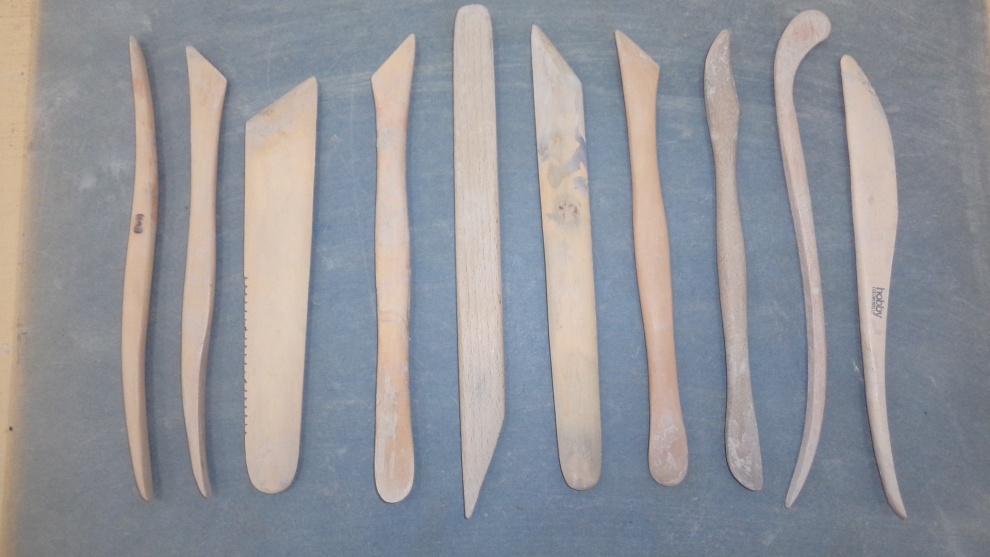 B)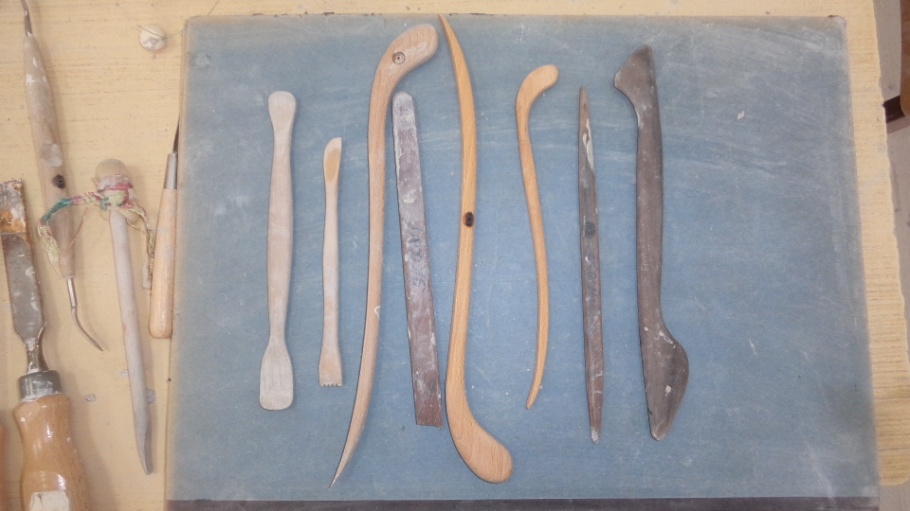 C)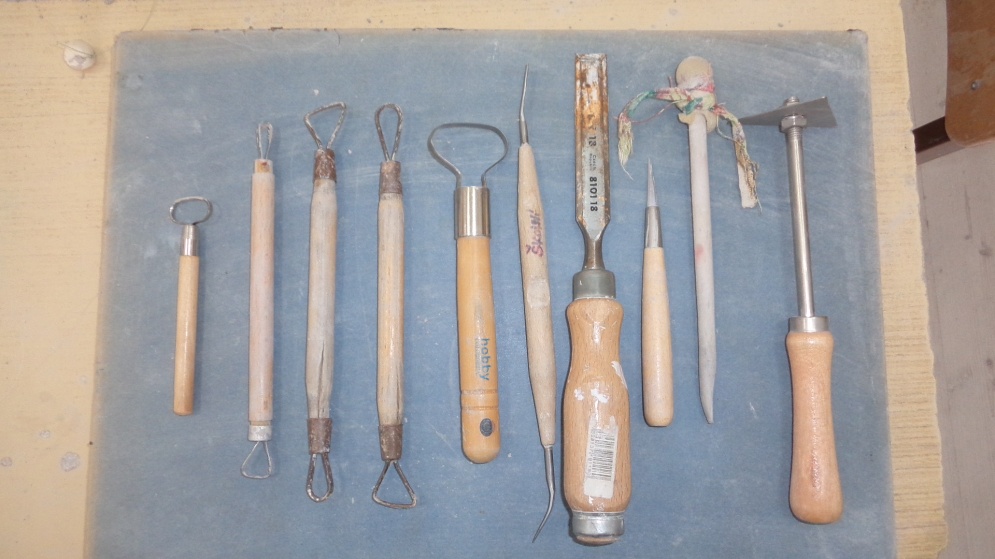 D)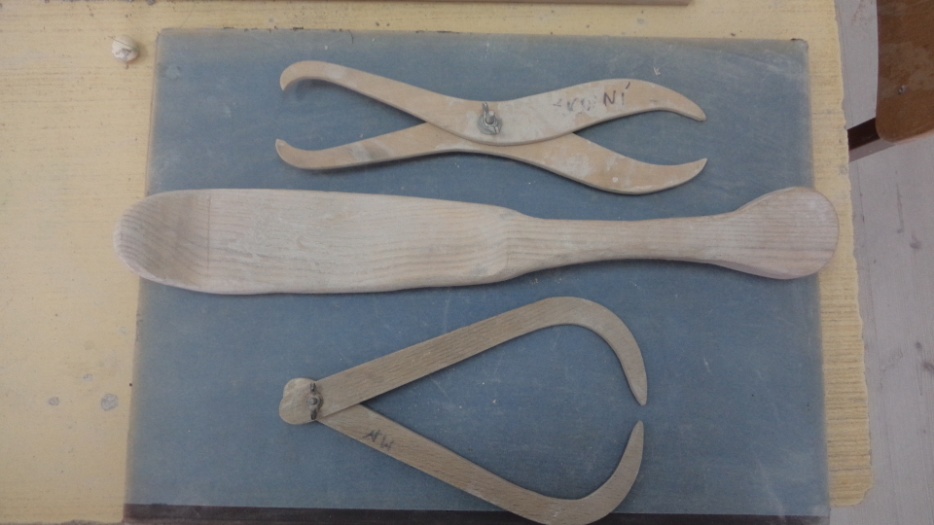 E)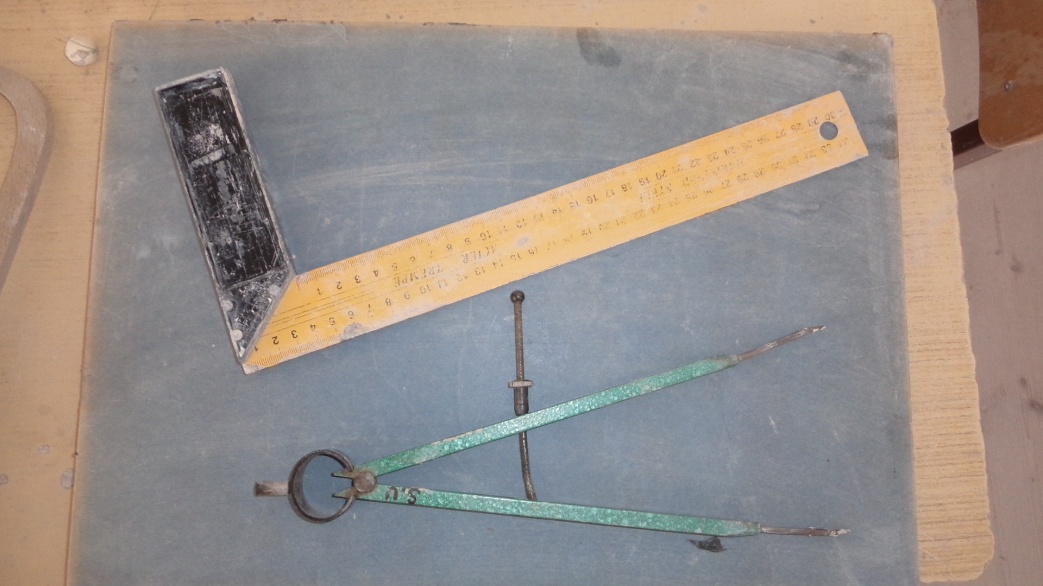 F)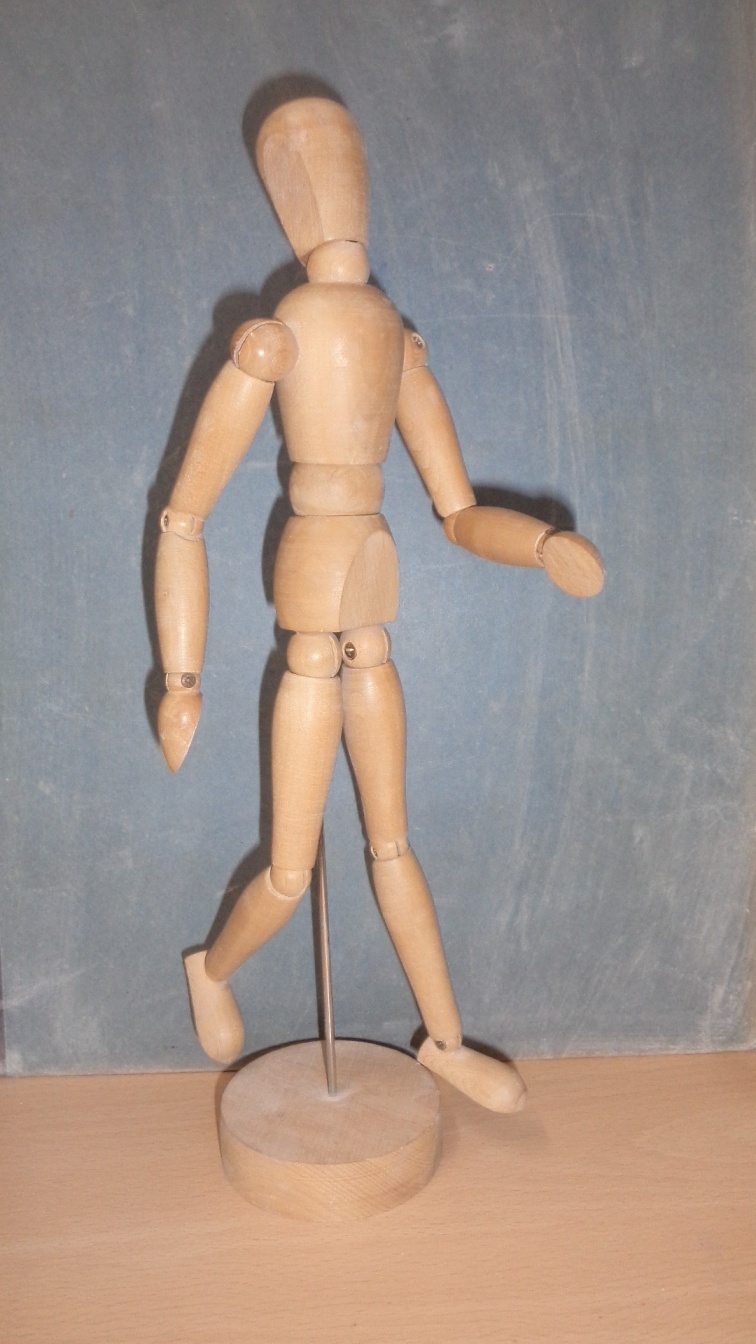 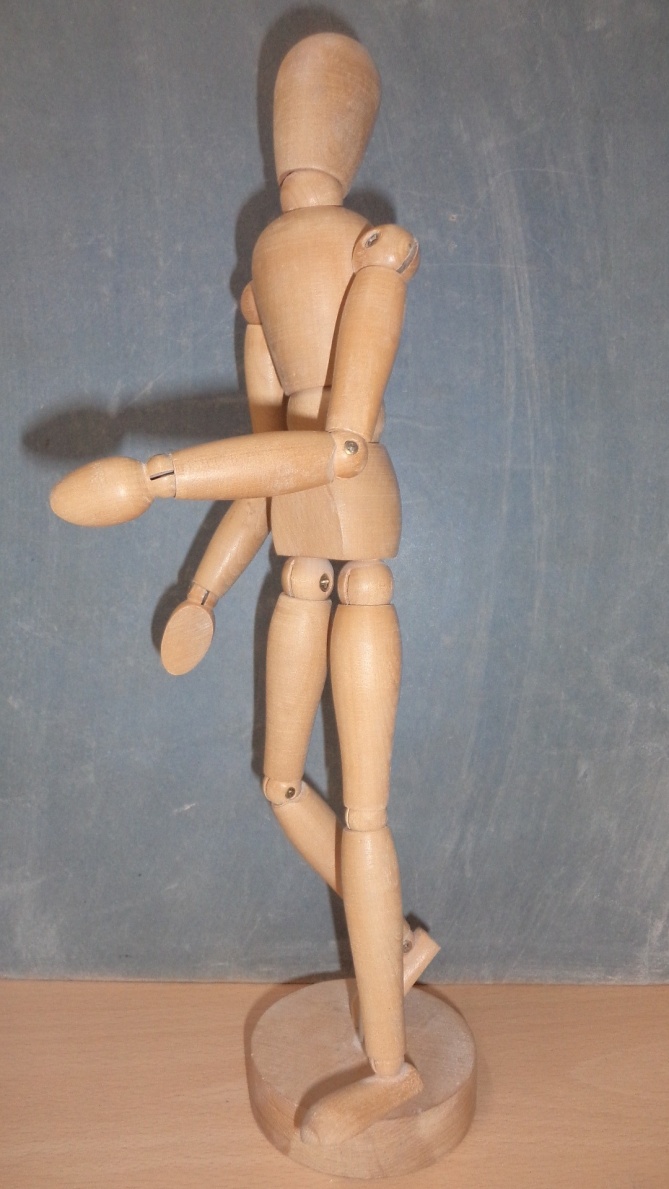 Příklady předloh:A) modely reliéf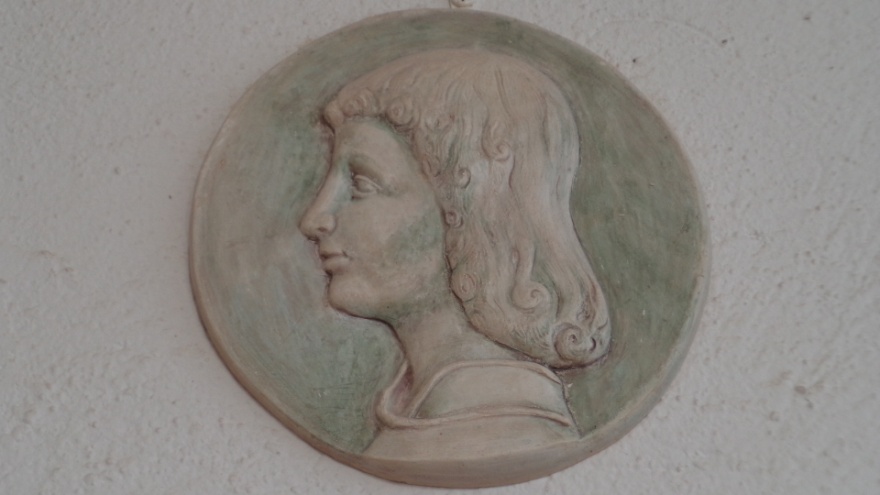 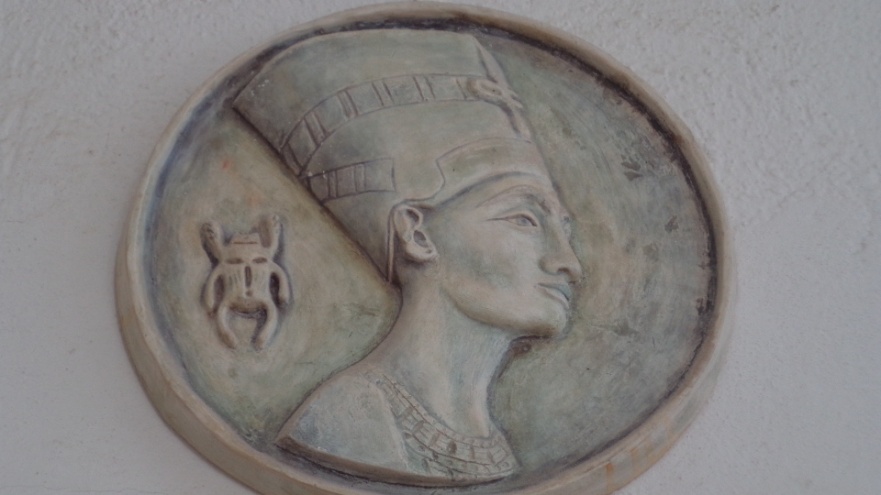 B) modely – plastika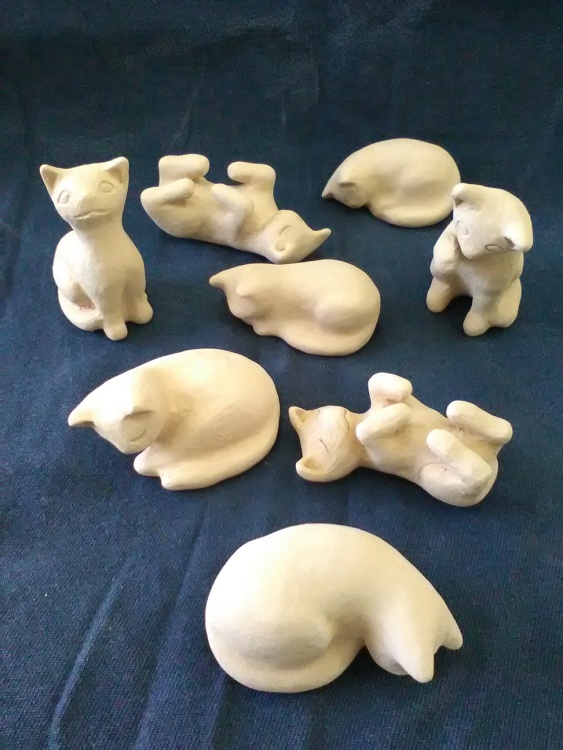 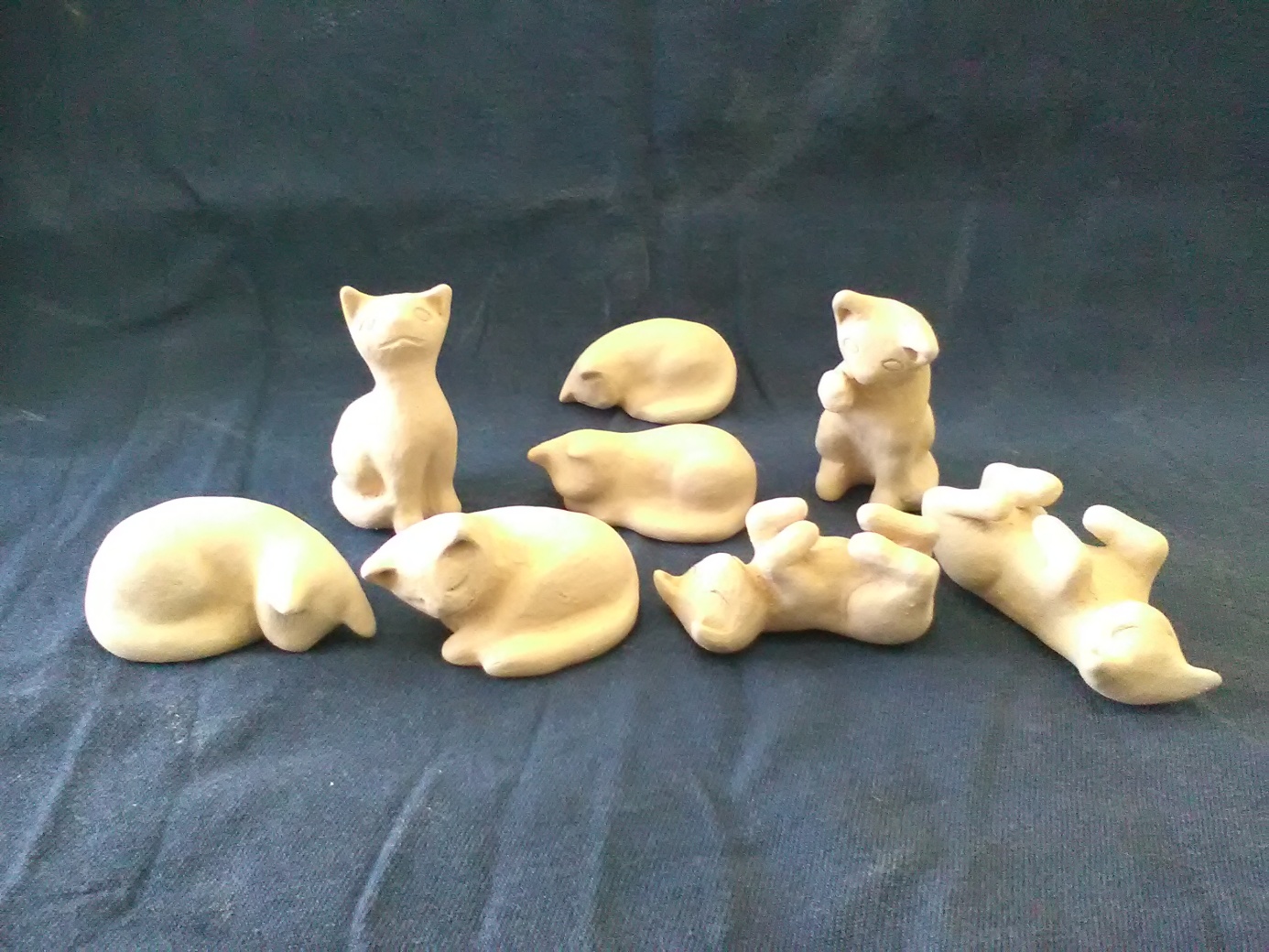 C) model – socha 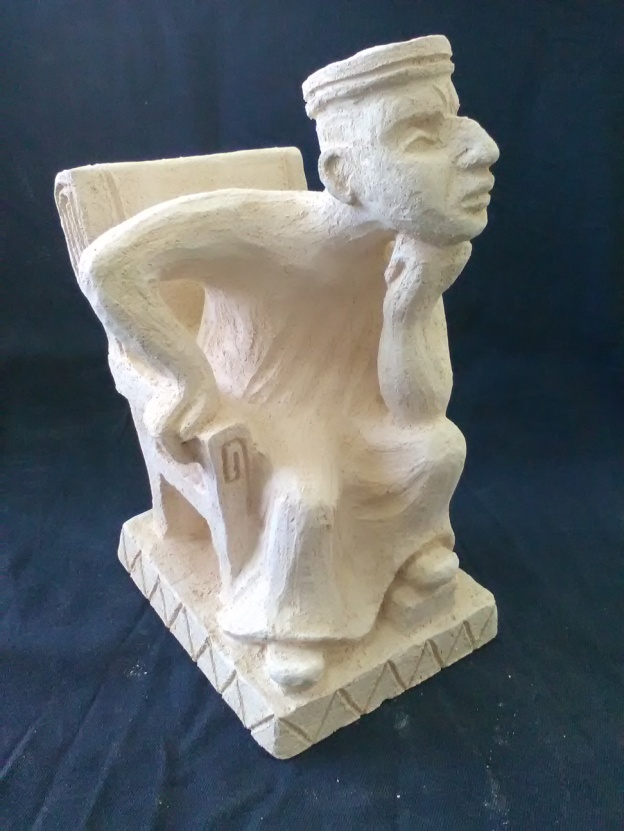 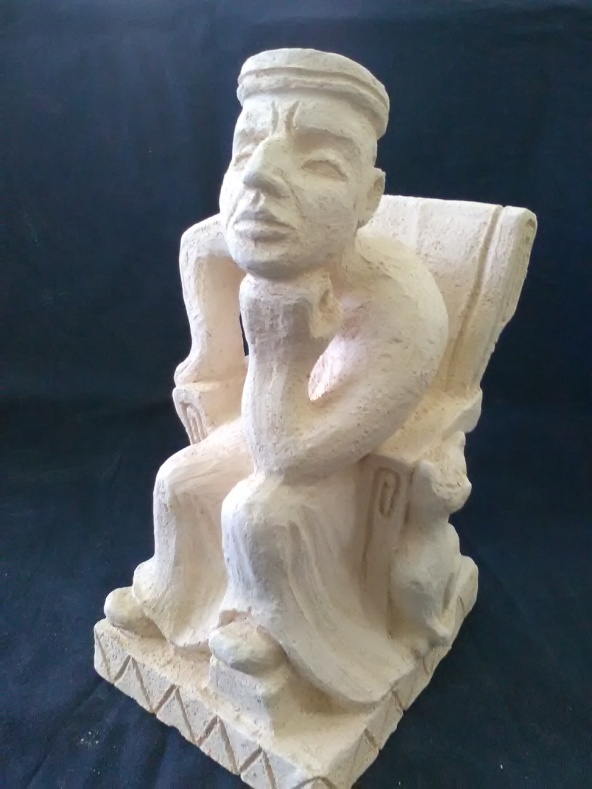 